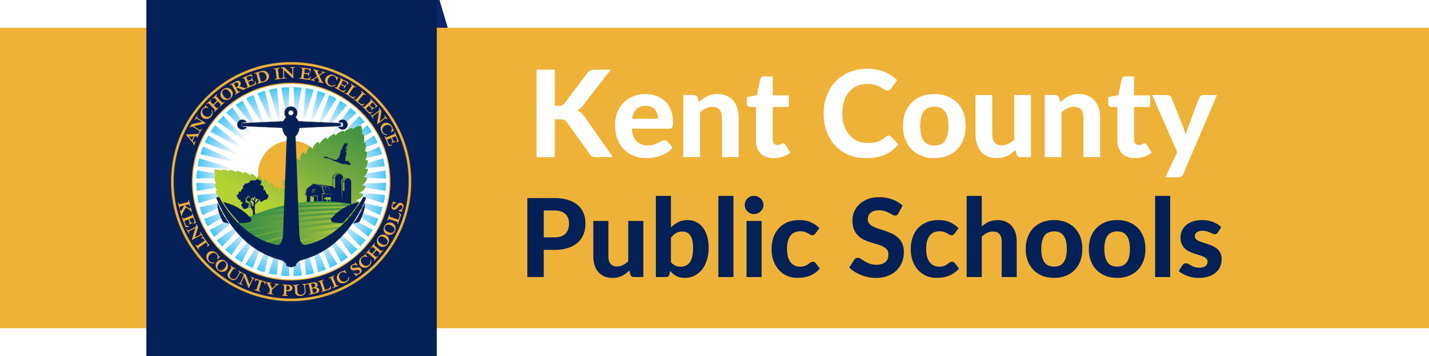 2023 Teacher of the YearNominations are being accepted now through Feb. 3, 2023 for Kent County Public Schools Teacher of the Year. Please complete the nomination form and send it to the Human Resources Office of Kent County Public Schools, 5608 Boundary Ave., Rock Hall, MD 21661. Questions? Call Dan Hushion, supervisor of human resources, at 410-778-7135 or Mirelle Kraus, human resources secretary, at 410-778-7140.Colleagues, students, parents, administrators, community leaders and others are encouraged to submit the name of a quality educator. Teacher of the Year nominations should be directed to the principal of each school. The name of the teacher selected from each school/building will be submitted to the supervisor of human resources, chairperson of the annual awards process, by Feb. 3, 2023. The countywide committee comprises the current Teacher of the Year, the current Support Employee of the Year, a parent, the supervisor of human resources and two community members. The committee interviews the nominees before making their final selection. The winner will be announced at the annual Kent County Public Schools Awards Celebration this spring.Nominees must be full-time classroom teachers who spend the majority of their time teaching. Nominees must have completed prior to their nomination a minimum of 5 years teaching — at least 2 years in Kent County. The selected teacher must remain in a teaching position during his or her full award year (i.e., May to May of the following year). The selected Teacher of the Year is expected to participate in the Maryland Teacher of the Year Awards Gala in October as well as other activities. Any previous winners must wait a minimum of 3 years (2020) before they can be nominated again.The Teacher of the Year is also recognized in state and local media coverage. They attend a meeting of the Maryland State Board of Education and a lunch sponsored by the Maryland Business Roundtable Foundation. The teacher may also be asked to serve on various state committees throughout the coming year. Teacher of the Year NOMINATION FORMPage 1 of 2Please return this completed form along with the required supporting documentation on the next page to the Human Resources Office by 4:30 p.m. Feb. 23, 2023.Teacher of the Year NOMINATION FORMPage 2 of 21. How does this teacher inspire students to learn?2. Explain why you nominated this teacher.3. Please give specific examples of how this teacher has impacted students and the community.